Мастер-класс для педагогов«Театр в жизни ребенка»Добрый день, уважаемые коллеги! Сегодня я хотела  бы вместе с вами окунуться в волшебный мир театра.Для этого нужно совсем немного: желание и  хорошее настроение.Свое выступление хочу начать со слов великих людей:    Николай Гоголь: «Театр – это такая кафедра, с которой можно много сказать миру добра».    Франсуа-Мари Вольтер: «Театр поучает так, как этого не сделать толстой книге».    Александр Герцен: «Театр – высшая инстанция для решения жизненных вопросов».       Да, действительно, театр – один из самых доступных видов деятельности, который позволяет решать многие проблемы педагогики и психологии, связанные с нравственным и художественным воспитанием, развитием воображения, самостоятельности, инициативности и. т. д.    Среди разнообразных форм обучения и воспитания детей в дошкольном возрасте особое место занимают театрализованные игры, т.к. игра является основным видом деятельности детей дошкольного возраста.   Огромное и воспитательное значение театрализованных игр. Они способствуют развитию фантазии, памяти, воображения, учат сопереживанию; через мимику, жесты ребенок  передает эмоциональное состояние героя. Обогащается  словарный запас ребенка, формируется звуковая культура речи, навыки связной, диалоговой речи.  Театрализованная игра дает возможность спрятаться за маску, костюм, решить какую - то проблемную ситуацию, а также является средством сохранения эмоционального здоровья ребенка. - Уважаемые коллеги! Сейчас мы с вами перейдем от теоретической части нашей встречи  к практической.Упражнение "Сходства"- Предлагаю вам разбиться  на подгруппы по 5 человек.  Постарайтесь выбрать себе в группу тех, у кого есть что – то общее с вами, например, совпадает цвет одежды или волос. - В течении дня во время режимных моментов мы сталкиваемся с такими проблемами, как, например: ребенок не хочет идти на утреннюю зарядку,  не хочет есть кашу, ленится одеваться на прогулку и т.д. Мы с вами знаем, что театрализованная игра универсальна – ее можно использовать в совместной деятельности с детьми, в любых режимных моментах и на занятиях. И сейчас мы с вами постараемся решить эти проблемы через театрализованную деятельность(сказкой, мимикой, пантомимикой). Каждой группе будет дано задание. 1. проблема - не хочет идти на утреннюю зарядку (можно взять сюжет сказок, знакомых детям).2. проблема - не хочет есть кашу.3. проблема - дети не умеют организовывать себя на прогулке.Время работы: 5 минут.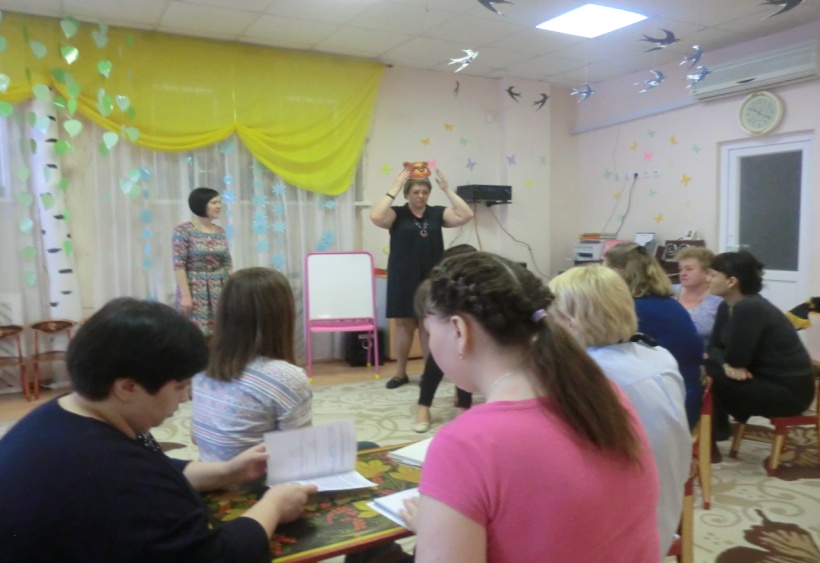 - Как я уже говорила, что театрализованное представление помогает развивать музыкально-творческие способности дошкольников. Чтобы научить красиво говорить, петь, выразительно читать стихотворения, драматизировать, надо долго удерживать дыхание, изменять темп, использовать динамику голоса, изменять интонацию и т.д. Для этого есть специальные упражнения, игры, тренинги, упражнения на развитие мимики, пантомимики.1. Память имеет важное значение в театрализованной деятельности. Для начала предлагаю выполнить упражнение на физическую память. Прошу вас встать в линию. Перед вами коробка…сейчас я передам её вам и буду говорить действия, которые вы будете выполнять…давайте попробуем…(1 берет, передает; 2 открывает, передает; 3 достает, передает; у 4 забираю коробку, он обнимает игрушку, передает; 5,6 водят хоровод с игрушкой, 7 берет  у меня игрушку, коробку, кладет; 8 закрывает, отдает её мне. А теперь давайте попробуем проделать все это без предметов.Чтобы достойно сыграть свою роль, актер должен громко и выразительно проговаривать свои слова. Для этого нужно сделать разминку.Прочитать стихотворение А. Барто "Идет бычок качается не так, как вы обычно читаете - с выражением, а словно:вы оправдываетесь перед товарищем;вы хвастаетесь перед кем-то;вы испугались собаку;как робот;со скоростью улиткикак будто вы страшно замерзли;как будто у вас во рту горячая картошка.- Получилось здорово! Давайте похлопаем друг другу.Упражнение " Кукольный театр"Цель: развитие экспрессивных способностей и понимание чужих чувств.Инструкция: Работать будете в паре. Решите, кто из вас будет Куклой, а кто кукольником. Кукла должна сидеть совершенно расслабленно, свесив голову вниз, как тряпичная. Кукольник придаст потом этой подвижной марионетке какое – то положение: ее рукам, ногам, лицу, рту, пальцам и т.д. Когда Кукольник закончит, он говорит своей Кукле: «Я готов. Можешь ли ты сказать, какое чувство я из тебя «сделал»?Я сейчас позову всех кукольников и потихоньку им скажу, какие чувства должны будут изображать их Куклы. Например:Кукла радуется, так как она первый раз плывет без надувного матраца. изумлениекукла злится, как будто младший брат пролил краски на их любимую книжкукукла сожалеет, оправдывается перед товарищем. чтобы они всем телом выразили задуманное чувство.Куклы выполняют все это и застывают в том положении, которое им придают.ПантомимаДети одной команды с помощью пантомимы показывают предмет (поезд, утюг, телефон, гриб, дерево, цветок, пчела, жук, заяц, собака, телевизор, кран, бабочка, книга). Дети другой команды угадывают.Рефлексия (самоанализ).По театральной традиции в конце каждого спектакля дарят друг другу аплодисменты и цветы, но сегодня у нас будут импровизированный букет…из ваших пожеланий и мнений об увиденном и услышанном. (Выдается каждому участнику белый лепесток, на котором записываются мысли о проведенном мероприятии. Серединки ромашек уже прикреплены к доске (на них записана тема мероприятия). Создается букет из информационных ромашек.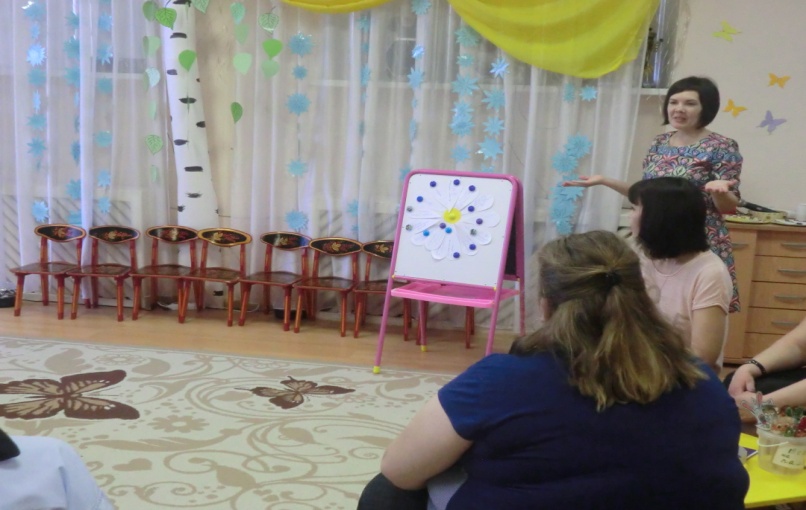 